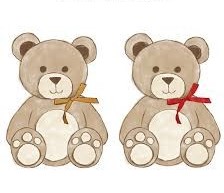 GRUDZIEŃ   -   Grupa  -  MISIE
KRĄG TEMATYCZNY : "Święta tuż, tuż…’’ Tematy tygodnia:      - ,,  Zanim rozbłyśnie choinka’’                                                    - ,, W świątecznym nastroju ‘’Umiejętność ogólna:- Stwarzanie sytuacji edukacyjnych sprzyjających poznaniu i   zainteresowaniu światem przyrody nieożywionej        - Poznawanie siebie jako wspólnoty rodzinnej, kształtowanie więzi   uczuciowej z rodziną oraz szacunku do osób starszych. - Rozpoznawanie i nazywanie emocji swoich i innych. Poznawanie   tradycji bożonarodzeniowych.WIERSZ„Choinka przedszkolaków”Ubierzemy dziś choinkę
w kolorowe bombki,
zawiesimy srebrny łańcuch
i czerwone wstążki
Bo najpiękniejsza będzie dziś choinka
w sali przedszkolaków
I najpiękniejsze będą prezenty
dla małych i starszaków.
Świecą srebrne gwiazdki w koło
i lampki mrugają.
Moc uścisków i radości
przedszkolakom dają. PIOSENKA„Mikołaj”Mikołaj, Mikołaj jedzie samochodemBo gdzieś zgubił saneczkiW tę mroźną pogodę.Hu hu ha, tra la laCo to za Mikołaj        /x2Mikołaj, Mikołaj lat ma już bez likuA prezenty dziś wiezieDzieciom w bagażniku.Hu hu ha, tra la laCo to za Mikołaj       /x2Kolejny " Kolorowy Dzień " - DZIEŃ CZERWONY w grupie ,,Misiów’’ odbędzie się 6.XII. 2021r.Dzieci w tym dniu przychodzą w „czapkach Mikołajowych” i jeśli to możliwe- ubranie mają w kolorze czerwonym.